CAMPEONATO SANTISTA DE XADREZ RELÂMPAGO Data: 12/02 (domingo) de 2017Início às 15 horas (inscrições no local até às 14:30h)Local: SESC Santos, Rua Conselheiro Ribas, 136Ritmo de jogo: 3’+2’’ para relógios digitais (ou 5’ para analógicos)Taxa de inscrição: R$20,00Premiação:     (Patrocinadora do evento: OCB Administração de Bens e CondomíniosRua Doutor Acácio Nogueira, nº6, tel 3208-3275)Obrigatório levar material (relógio e peças)Regulamento:  Até 20 participantes sistema schuring. Caso tenha mais de 20 participantes terá uma fase classificatória em 7 rodadas passando os 10 melhores colocados para uma final schuring.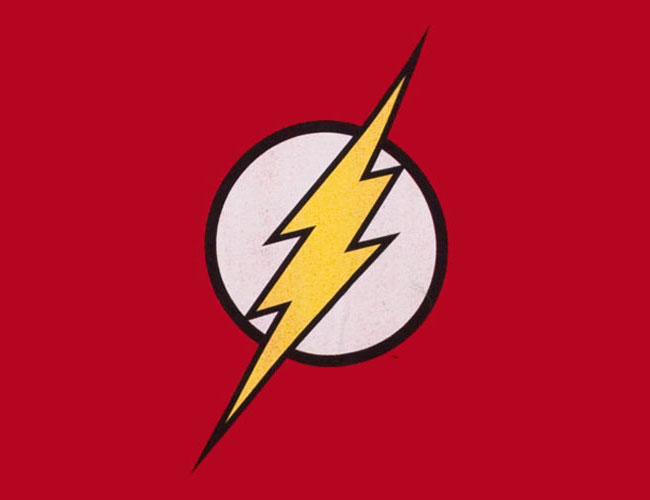 Clube de XadrezSantosSesc – SantosR. Conselheiro Ribas, 136 - Aparecida Santos - SP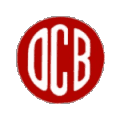 1º lugarR$ 150,00+troféu2º lugarR$ 100,00+troféu3º lugarR$   50,00+troféu4º a 10ºmedalha